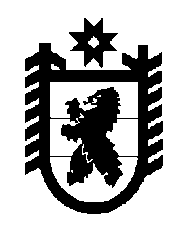 Российская Федерация Республика Карелия    РАСПОРЯЖЕНИЕГЛАВЫ РЕСПУБЛИКИ КАРЕЛИЯВ целях реализации Указа Президента Российской Федерации
от 7 мая 2018 года № 204 «О национальных целях и стратегических задачах развития Российской Федерации на период до 2024 года»:	1. Утвердить прилагаемые Показатели, характеризующие реализацию Указа Президента Российской Федерации от 7 мая 2018 года № 204 «О национальных целях и стратегических задачах развития Российской Федерации на период до 2024 года» в Республике Карелия (далее – Показатели).	2. Ответственным за достижение Показателей обеспечить контроль за реализацией мероприятий по достижению Показателей:	заместителям Премьер-министра Правительства Республики  Карелия – ежеквартально;	руководителям органов исполнительной власти Республики  Карелия – ежемесячно.	3. Контроль за исполнением настоящего распоряжения оставляю за собой.            ГлаваРеспублики Карелия                                                          А.О. Парфенчиковг. Петрозаводск24 июля 2018 года№ 421-р__________________Утверждены распоряжением Главы Республики Карелия
от  24 июля 2018 года № 421-рУтверждены распоряжением Главы Республики Карелия
от  24 июля 2018 года № 421-рУтверждены распоряжением Главы Республики Карелия
от  24 июля 2018 года № 421-рУтверждены распоряжением Главы Республики Карелия
от  24 июля 2018 года № 421-рУтверждены распоряжением Главы Республики Карелия
от  24 июля 2018 года № 421-рУтверждены распоряжением Главы Республики Карелия
от  24 июля 2018 года № 421-рУтверждены распоряжением Главы Республики Карелия
от  24 июля 2018 года № 421-рУтверждены распоряжением Главы Республики Карелия
от  24 июля 2018 года № 421-рУтверждены распоряжением Главы Республики Карелия
от  24 июля 2018 года № 421-рПоказатели, характеризующие реализацию Указа Президента Российской Федерации от 7 мая 2018 года № 204 «О национальных целях и стратегических задачах развития Российской Федерации на период до 2024 года» в Республике КарелияПоказатели, характеризующие реализацию Указа Президента Российской Федерации от 7 мая 2018 года № 204 «О национальных целях и стратегических задачах развития Российской Федерации на период до 2024 года» в Республике КарелияПоказатели, характеризующие реализацию Указа Президента Российской Федерации от 7 мая 2018 года № 204 «О национальных целях и стратегических задачах развития Российской Федерации на период до 2024 года» в Республике КарелияПоказатели, характеризующие реализацию Указа Президента Российской Федерации от 7 мая 2018 года № 204 «О национальных целях и стратегических задачах развития Российской Федерации на период до 2024 года» в Республике КарелияПоказатели, характеризующие реализацию Указа Президента Российской Федерации от 7 мая 2018 года № 204 «О национальных целях и стратегических задачах развития Российской Федерации на период до 2024 года» в Республике КарелияПоказатели, характеризующие реализацию Указа Президента Российской Федерации от 7 мая 2018 года № 204 «О национальных целях и стратегических задачах развития Российской Федерации на период до 2024 года» в Республике КарелияПоказатели, характеризующие реализацию Указа Президента Российской Федерации от 7 мая 2018 года № 204 «О национальных целях и стратегических задачах развития Российской Федерации на период до 2024 года» в Республике КарелияПоказатели, характеризующие реализацию Указа Президента Российской Федерации от 7 мая 2018 года № 204 «О национальных целях и стратегических задачах развития Российской Федерации на период до 2024 года» в Республике КарелияПоказатели, характеризующие реализацию Указа Президента Российской Федерации от 7 мая 2018 года № 204 «О национальных целях и стратегических задачах развития Российской Федерации на период до 2024 года» в Республике КарелияПоказатели, характеризующие реализацию Указа Президента Российской Федерации от 7 мая 2018 года № 204 «О национальных целях и стратегических задачах развития Российской Федерации на период до 2024 года» в Республике КарелияПоказатели, характеризующие реализацию Указа Президента Российской Федерации от 7 мая 2018 года № 204 «О национальных целях и стратегических задачах развития Российской Федерации на период до 2024 года» в Республике КарелияПоказатели, характеризующие реализацию Указа Президента Российской Федерации от 7 мая 2018 года № 204 «О национальных целях и стратегических задачах развития Российской Федерации на период до 2024 года» в Республике КарелияПоказатели, характеризующие реализацию Указа Президента Российской Федерации от 7 мая 2018 года № 204 «О национальных целях и стратегических задачах развития Российской Федерации на период до 2024 года» в Республике КарелияПоказатели, характеризующие реализацию Указа Президента Российской Федерации от 7 мая 2018 года № 204 «О национальных целях и стратегических задачах развития Российской Федерации на период до 2024 года» в Республике КарелияПоказатели, характеризующие реализацию Указа Президента Российской Федерации от 7 мая 2018 года № 204 «О национальных целях и стратегических задачах развития Российской Федерации на период до 2024 года» в Республике КарелияПоказатели, характеризующие реализацию Указа Президента Российской Федерации от 7 мая 2018 года № 204 «О национальных целях и стратегических задачах развития Российской Федерации на период до 2024 года» в Республике КарелияПоказатели, характеризующие реализацию Указа Президента Российской Федерации от 7 мая 2018 года № 204 «О национальных целях и стратегических задачах развития Российской Федерации на период до 2024 года» в Республике Карелия№
п/пПоказатель2017 год
факт2017 год
факт2018 год
оценка2018 год
оценкаПрогнозПрогнозПрогнозПрогнозПрогнозПрогнозПрогнозПрогнозПрогнозПрогнозОтветственные за достижение показателя№
п/пПоказатель2017 год
факт2017 год
факт2018 год
оценка2018 год
оценка2019 год2020 год2020 год2021 год2021 год2022 год2022 год2023 год2023 год2024 годОтветственные за достижение показателя1233445667788991011ДемографияДемографияДемографияДемографияДемографияДемографияДемографияДемографияДемографияДемографияДемографияДемографияДемографияДемографияДемографияДемографияДемография1.Ожидаемая продолжительность жизни, лет70,6570,65717171,5727272,572,5737373,573,574заместитель Премьер-министра  Правительства Республики Карелия по вопросам здравоохра-нения и социальной защиты
И.Ю. Корсаков;
Министр здравоохранения Республики Карелия
М.П. Швец2.Суммарный коэффициент рождаемости1,5611,5611,5881,5881,5651,5651,5651,5651,5651,5651,5651,5651,5651,568заместитель Премьер-министра  Правительства Республики Карелия по вопросам здравоохра-нения и социальной защиты               И.Ю. Корсаков;
Министр социальной защиты Республики Карелия
О.А. Соколова1122334455667788991011113.3.Доля граждан, систематически зани-мающихся физиче-ской культурой и спортом в общей численности граждан, %Доля граждан, систематически зани-мающихся физиче-ской культурой и спортом в общей численности граждан, %36,636,63737404043,643,646,546,549,449,452,352,35555заместитель Премьер-министра  Правительства Республики Карелия по социальным вопросам
Л.А. Подсадник;
Министр по делам молодежи, физической культуре и спорту Республики Карелия А.М. ВороновЗдравоохранениеЗдравоохранениеЗдравоохранениеЗдравоохранениеЗдравоохранениеЗдравоохранениеЗдравоохранениеЗдравоохранениеЗдравоохранениеЗдравоохранениеЗдравоохранениеЗдравоохранениеЗдравоохранениеЗдравоохранениеЗдравоохранениеЗдравоохранениеЗдравоохранениеЗдравоохранениеЗдравоохранениеЗдравоохранениеЗдравоохранение4.4.Уровень смертности населения трудоспо-собного возраста, случаев на 100 тыс. населения624,8624,8624,5624,5624624623,5623,5626,9626,9630,3630,3633,7633,7610610заместитель Премьер-министра  Правительства Республики Карелия по вопросам здравоохранения и социальной защиты И.Ю. Корсаков;
Министр здравоохранения Республики Карелия М.П. Швецзаместитель Премьер-министра  Правительства Республики Карелия по вопросам здравоохранения и социальной защиты И.Ю. Корсаков;
Министр здравоохранения Республики Карелия М.П. Швец5.5.Уровень смертности от болезней системы кровообращения, случаев на 100 тыс. населения719,1719,1649,4649,4628628606,7606,7592,5592,5578,3578,3564,1564,1550550заместитель Премьер-министра  Правительства Республики Карелия по вопросам здравоохранения и социальной защиты И.Ю. Корсаков;
Министр здравоохранения Республики Карелия М.П. Швецзаместитель Премьер-министра  Правительства Республики Карелия по вопросам здравоохранения и социальной защиты И.Ю. Корсаков;
Министр здравоохранения Республики Карелия М.П. Швец6.Уровень смертности от новообразований, в том числе от злокачественных, случаев на 100 тыс. населенияУровень смертности от новообразований, в том числе от злокачественных, случаев на 100 тыс. населения239,6239,6192,8192,8190190185185185185185185185185185185заместитель Премьер-министра  Правительства Республики Карелия по вопросам здравоохранения и социальной защиты И.Ю. Корсаков;
Министр здравоохранения Республики Карелия М.П. Швецзаместитель Премьер-министра  Правительства Республики Карелия по вопросам здравоохранения и социальной защиты И.Ю. Корсаков;
Министр здравоохранения Республики Карелия М.П. Швец122334455678910117.Уровень младен-ческой смертности, случаев на 1 тыс. родившихсяУровень младен-ческой смертности, случаев на 1 тыс. родившихся6,36,36,2665,25,25,25,15,15заместитель Премьер-министра  Правительства Республики Карелия по вопросам здравоохранения и социальной защиты И.Ю. Корсаков;
Министр здравоохранения Республики Карелия М.П. Швец8.Доля граждан, прошедших профи-лактический медицин-ский осмотр не реже одного раза в год, в общей численности граждан, %*Доля граждан, прошедших профи-лактический медицин-ский осмотр не реже одного раза в год, в общей численности граждан, %*29,829,835,340405050607080100заместитель Премьер-министра  Правительства Республики Карелия по вопросам здравоохранения и социальной защиты И.Ю. Корсаков;
Министр здравоохранения Республики Карелия М.П. ШвецОбразованиеОбразованиеОбразованиеОбразованиеОбразованиеОбразованиеОбразованиеОбразованиеОбразованиеОбразованиеОбразованиеОбразованиеОбразованиеОбразованиеОбразование9.Уровень доступности  дошкольного образо-вания для детей в возрасте до трех лет, %95,5995,5998,4998,49999999,599,5100100100100заместитель Премьер-министра  Правительства Республики Карелия по социальным вопросам
Л.А. Подсадник;
Министр образования Республики Карелия А.Н. МорозовЖилье и городская средаЖилье и городская средаЖилье и городская средаЖилье и городская средаЖилье и городская средаЖилье и городская средаЖилье и городская средаЖилье и городская средаЖилье и городская средаЖилье и городская средаЖилье и городская средаЖилье и городская средаЖилье и городская средаЖилье и городская средаЖилье и городская среда10.Обеспечение доступ-ным жильем семей со средним достатком, в том числе создание возможностей для приобретения 
(строительства) ими жилья с использова-нием ипотечного00303050509090130170210230заместитель Премьер-министра  Правительства Республики Карелия по развитию инфраструктуры О.И. Чебунина;
Министр строительства, жилищно-коммунального хозяйства и энергетики Республики Карелия О.А. Ермолаев1223334445556667789101011кредита, ставка по которому должна быть менее 8 процен-тов (нарастающим итогом), количество семейкредита, ставка по которому должна быть менее 8 процен-тов (нарастающим итогом), количество семей11.11.Объем жилищного строительства, тыс. кв. м. в годОбъем жилищного строительства, тыс. кв. м. в годОбъем жилищного строительства, тыс. кв. м. в год222,3222,3222,3230230230240240240250260260270280290290заместитель Премьер-министра  Правительства Республики Карелия по развитию инфраструк-туры О.И. Чебунина;
Министр строительства, жилищно-коммунального хозяй-ства и энергетики Республики Карелия О.А. Ермолаев12.Прирост индекса качества городской среды (нарастающим итогом), %Прирост индекса качества городской среды (нарастающим итогом), %2,52,52,52,54,94,94,97,757,757,759,89,812,412,41517,620,320,3заместитель Премьер-министра  Правительства Республики Карелия по развитию инфраструк-туры О.И. Чебунина;
Министр строительства, жилищно-коммунального хозяй-ства и энергетики Республики Карелия О.А. Ермолаев;
главы администраций муници-пальных районов и городских округов в Республике Карелия (по согласованию)        123456789910111113.Количество городов с неблагоприятной средой, ед.13131313131212777заместитель Премьер-министра  Правительства Республики Карелия по развитию инфра-структуры О.И. Чебунина;
Министр строительства, жилищно-коммунального хозяй-ства и энергетики Республики Карелия О.А. Ермолаев;
главы администраций Беломор-ского, Кемского, Олонецкого национального, Суоярвского муниципальных районов, город-ских округов, Кондопожского, Лахденпохского, Медвежьегор-ского, Питкярантского, Пудож-ского, Сегежского, Сортаваль-ского городских поселений (по согласованию)14.Доля граждан, принимающих участие в решении вопросов развития городской среды, в общей численности граждан, %2,416,618,32022,52527,5303030заместитель Премьер-министра  Правительства Республики Карелия по развитию инфраструк-туры О.И. Чебунина;
Министр строительства, жилищно-коммунального хозяй-ства и энергетики Республики Карелия О.А. Ермолаев;
главы администраций муници-пальных районов и городских округов в Республике Карелия (по согласованию)        123334567899101011ЭкологияЭкологияЭкологияЭкологияЭкологияЭкологияЭкологияЭкологияЭкологияЭкологияЭкологияЭкологияЭкологияЭкологияЭкология15.Доля ликвидирован-ных несанкциониро-ванных свалок в общем количестве несанкционированных свалок, выявленных по состоянию на 1 января 2018 года, в границах городов (нарастающим итогом), %Доля ликвидирован-ных несанкциониро-ванных свалок в общем количестве несанкционированных свалок, выявленных по состоянию на 1 января 2018 года, в границах городов (нарастающим итогом), %1121030406080100100заместитель Премьер-министра  Правительства Республики Карелия по развитию инфраструк-туры О.И. Чебунина;
Министр строительства, жилищно-коммунального хозяй-ства и энергетики Республики Карелия О.А. Ермолаев;
Министр природных ресурсов и экологии Республики Карелия
А.А. Щепин заместитель Премьер-министра  Правительства Республики Карелия по развитию инфраструк-туры О.И. Чебунина;
Министр строительства, жилищно-коммунального хозяй-ства и энергетики Республики Карелия О.А. Ермолаев;
Министр природных ресурсов и экологии Республики Карелия
А.А. Щепин 16.Доля утилизирован-ных и обезвреженных твердых коммуналь-ных отходов в общем объеме образованных твердых коммуналь-ных отходов, %Доля утилизирован-ных и обезвреженных твердых коммуналь-ных отходов в общем объеме образованных твердых коммуналь-ных отходов, %003,84,24,674,955,35,666заместитель Премьер-министра  Правительства Республики Карелия по развитию инфраструк-туры О.И. Чебунина;
Министр строительства, жилищно-коммунального хозяй-ства и энергетики Республики Карелия О.А. Ермолаевзаместитель Премьер-министра  Правительства Республики Карелия по развитию инфраструк-туры О.И. Чебунина;
Министр строительства, жилищно-коммунального хозяй-ства и энергетики Республики Карелия О.А. Ермолаев17.Доля обезвреженных и утилизированных отходов производства и потребления в общем количестве образующихся отходов I – IV класса, %Доля обезвреженных и утилизированных отходов производства и потребления в общем количестве образующихся отходов I – IV класса, %Доля обезвреженных и утилизированных отходов производства и потребления в общем количестве образующихся отходов I – IV класса, %54,7607590,590,790,991,191,391,3заместитель Премьер-министра  Правительства Республики Карелия по вопросам экономики
Д.А. Родионов;
Министр природных ресурсов и экологии Республики Карелия
А.А. Щепинзаместитель Премьер-министра  Правительства Республики Карелия по вопросам экономики
Д.А. Родионов;
Министр природных ресурсов и экологии Республики Карелия
А.А. Щепин112334455678910111118.Доля оборудованных контейнерных площа-док для раздельного сбора отходов в общем количестве контейнерных площадок, %Доля оборудованных контейнерных площа-док для раздельного сбора отходов в общем количестве контейнерных площадок, %0474750506060708090100100заместитель Премьер-министра  Правительства Республики Карелия по развитию инфраструк-туры О.И. Чебунина;
Министр строительства, жилищно-коммунального хозяй-ства и энергетики Республики Карелия О.А. Ермолаев19.Доля населенных пунктов, обеспечен-ных планово-регуляр-ной системой сбора твердых коммуналь-ных отходов, в общем количестве населен-ных пунктов, %Доля населенных пунктов, обеспечен-ных планово-регуляр-ной системой сбора твердых коммуналь-ных отходов, в общем количестве населен-ных пунктов, %09090100100100100100100100100100заместитель Премьер-министра  Правительства Республики Карелия по развитию инфраструк-туры О.И. Чебунина;
Министр строительства, жилищно-коммунального хозяй-ства и энергетики Республики Карелия О.А. Ермолаев20.Количество городов на территории Республики Карелия, входящих в перечень  городов с высоким и очень высоким уровнем  загрязнения атмосферного воздуха, ед.Количество городов на территории Республики Карелия, входящих в перечень  городов с высоким и очень высоким уровнем  загрязнения атмосферного воздуха, ед.000000000000заместитель Премьер-министра  Правительства Республики Карелия по вопросам экономики
Д.А. Родионов;
Министр природных ресурсов и экологии Республики Карелия
А.А. Щепин21.Количество созданных особо охраняемых природных территорий регионального значе-ния (нарастающим итогом), ед.Количество созданных особо охраняемых природных территорий регионального значе-ния (нарастающим итогом), ед.111111222244заместитель Премьер-министра  Правительства Республики Карелия по вопросам экономики
Д.А. Родионов;
Министр природных ресурсов и экологии Республики Карелия
А.А. Щепин1123334556789101111Безопасные и качественные автомобильные дорогиБезопасные и качественные автомобильные дорогиБезопасные и качественные автомобильные дорогиБезопасные и качественные автомобильные дорогиБезопасные и качественные автомобильные дорогиБезопасные и качественные автомобильные дорогиБезопасные и качественные автомобильные дорогиБезопасные и качественные автомобильные дорогиБезопасные и качественные автомобильные дорогиБезопасные и качественные автомобильные дорогиБезопасные и качественные автомобильные дорогиБезопасные и качественные автомобильные дорогиБезопасные и качественные автомобильные дорогиБезопасные и качественные автомобильные дорогиБезопасные и качественные автомобильные дорогиБезопасные и качественные автомобильные дороги22.Доля автомобильных дорог регионального или межмуници-пального значения, соответствующих нормативным требованиям, в общей протяженности автомобильных дорог регионального или межмуниципального значения (относи-тельно их протяжен-ности по состоянию на 31 декабря 2017 года), %Доля автомобильных дорог регионального или межмуници-пального значения, соответствующих нормативным требованиям, в общей протяженности автомобильных дорог регионального или межмуниципального значения (относи-тельно их протяжен-ности по состоянию на 31 декабря 2017 года), %323232323535384144475050заместитель Премьер-министра  Правительства Республики Карелия по развитию инфраструк-туры О.И. Чебунина;
Министр по дорожному хозяй-ству, транспорту и связи Респуб-лики Карелия А.А. Кайдалов23.Доля автомобильных дорог  регионального или межмуници-пального значения, работающих в режиме перегрузки, в общей протяженности автомобильных дорог Доля автомобильных дорог  регионального или межмуници-пального значения, работающих в режиме перегрузки, в общей протяженности автомобильных дорог 000000000000заместитель Премьер-министра  Правительства Республики Карелия по развитию инфраструк-туры О.И. Чебунина;
Министр по дорожному хозяй-ству, транспорту и связи Респуб-лики Карелия А.А. Кайдаловрегионального или межмуниципального значения, %регионального или межмуниципального значения, %регионального или межмуниципального значения, %112233445556677889910101011111124.Количество мест кон-центрации дорожно-транспортных проис-шествий (аварийно опасных участков) на автомобильных доро-гах регионального или межмуниципального и местного значения, ед.Количество мест кон-центрации дорожно-транспортных проис-шествий (аварийно опасных участков) на автомобильных доро-гах регионального или межмуниципального и местного значения, ед.Количество мест кон-центрации дорожно-транспортных проис-шествий (аварийно опасных участков) на автомобильных доро-гах регионального или межмуниципального и местного значения, ед.3333333332222222111заместитель Премьер-министра  Правительства Республики Карелия по развитию инфраструк-туры О.И. Чебунина;
Министр по дорожному хозяй-ству, транспорту и связи Респуб-лики Карелия А.А. Кайдаловзаместитель Премьер-министра  Правительства Республики Карелия по развитию инфраструк-туры О.И. Чебунина;
Министр по дорожному хозяй-ству, транспорту и связи Респуб-лики Карелия А.А. Кайдалов25.Уровень смертности в результате дорожно-транспортных проис-шествий, случаев на 100 тыс. населенияУровень смертности в результате дорожно-транспортных проис-шествий, случаев на 100 тыс. населенияУровень смертности в результате дорожно-транспортных проис-шествий, случаев на 100 тыс. населения10,210,210,210,210,210,210,210,210,210,110,110,110,110,110,110,1101010заместитель Премьер-министра  Правительства Республики Карелия по вопросам здравоохра-нения и социальной защиты
И.Ю. Корсаков;
Министр здравоохранения Республики Карелия М.П. Швецзаместитель Премьер-министра  Правительства Республики Карелия по вопросам здравоохра-нения и социальной защиты
И.Ю. Корсаков;
Министр здравоохранения Республики Карелия М.П. ШвецПроизводительность труда и поддержка занятостиПроизводительность труда и поддержка занятостиПроизводительность труда и поддержка занятостиПроизводительность труда и поддержка занятостиПроизводительность труда и поддержка занятостиПроизводительность труда и поддержка занятостиПроизводительность труда и поддержка занятостиПроизводительность труда и поддержка занятостиПроизводительность труда и поддержка занятостиПроизводительность труда и поддержка занятостиПроизводительность труда и поддержка занятостиПроизводительность труда и поддержка занятостиПроизводительность труда и поддержка занятостиПроизводительность труда и поддержка занятостиПроизводительность труда и поддержка занятостиПроизводительность труда и поддержка занятостиПроизводительность труда и поддержка занятостиПроизводительность труда и поддержка занятостиПроизводительность труда и поддержка занятостиПроизводительность труда и поддержка занятостиПроизводительность труда и поддержка занятостиПроизводительность труда и поддержка занятостиПроизводительность труда и поддержка занятостиПроизводительность труда и поддержка занятостиПроизводительность труда и поддержка занятости26.Рост производитель-ности труда на средних и крупных предприятиях базовых несырьевых отраслей экономики, %**Рост производитель-ности труда на средних и крупных предприятиях базовых несырьевых отраслей экономики, %**Рост производитель-ности труда на средних и крупных предприятиях базовых несырьевых отраслей экономики, %**101,5102102102102102102102102105105105105105105105105105105заместитель Премьер-министра  Правительства Республики Карелия по вопросам экономики
Д.А. Родионов;
Министр экономического разви-тия и промышленности Респуб-лики Карелия П.В. Буренковзаместитель Премьер-министра  Правительства Республики Карелия по вопросам экономики
Д.А. Родионов;
Министр экономического разви-тия и промышленности Респуб-лики Карелия П.В. Буренков27.Количество средних и крупных предприятий базовых несырьевых отраслей экономики, вовлеченных в Количество средних и крупных предприятий базовых несырьевых отраслей экономики, вовлеченных в Количество средних и крупных предприятий базовых несырьевых отраслей экономики, вовлеченных в 0000000000000000101010заместитель Премьер-министра  Правительства Республики Карелия по вопросам экономики
Д.А. Родионов;
заместитель Премьер-министра  Правительства Республики Карелия по вопросам экономики
Д.А. Родионов;
11233334445566778899910101011реализацию приори-тетной программы «Повышение произ-водительности труда и поддержка заня-тости» (нарастаю-шим итогом), ед.Министр экономиче-ского развития и промышленности Республики Карелия
П.В. БуренковНаукаНаукаНаукаНаукаНаукаНаукаНаукаНаукаНаукаНаукаНаукаНаукаНаукаНаукаНаукаНаукаНаукаНаукаНаукаНаукаНаукаНаукаНаукаНаукаНаука28.Доля внутренних затрат на научные исследования и разработки в вало-вом региональном продукте, %Доля внутренних затрат на научные исследования и разработки в вало-вом региональном продукте, %0,42***0,42***0,42***0,42***0,430,430,430,440,440,460,460,480,480,50,50,550,550,550,60,60,6заместитель Премьер-министра  Правительства Республики Карелия по вопросам экономики
Д.А. Родионов;
Министр экономиче-ского развития и промышленности Республики Карелия
П.В. БуренковЦифровая экономикаЦифровая экономикаЦифровая экономикаЦифровая экономикаЦифровая экономикаЦифровая экономикаЦифровая экономикаЦифровая экономикаЦифровая экономикаЦифровая экономикаЦифровая экономикаЦифровая экономикаЦифровая экономикаЦифровая экономикаЦифровая экономикаЦифровая экономикаЦифровая экономикаЦифровая экономикаЦифровая экономикаЦифровая экономикаЦифровая экономикаЦифровая экономикаЦифровая экономикаЦифровая экономикаЦифровая экономика29.Объем средств из бюджета Республики Карелия, предусмот-ренных на реализа-цию государствен-ной программы Республики Карелия «Информационное общество в  Респуб-лике Карелия» на 2014 – 2020 годы, тыс. рублейОбъем средств из бюджета Республики Карелия, предусмот-ренных на реализа-цию государствен-ной программы Республики Карелия «Информационное общество в  Респуб-лике Карелия» на 2014 – 2020 годы, тыс. рублей149 836,0149 836,0149 836,0149 836,0217 497,4217 497,4217 497,4122 168,6122 168,6111 361,5111 361,5100 000,0100 000,0100 000,0100 000,0100 000,0100 000,0100 000,0100 000,0100 000,0100 000,0заместитель Главы Республики Карелия  – Руководитель Администрации Главы Республики Карелия
Т.П. Игнатьева1234567891011КультураКультураКультураКультураКультураКультураКультураКультураКультураКультураКультура30.Рост проектов, направ-ленных на укрепление российской граждан-ской идентичности на основе духовно-нравственных и культурных ценностей народов Российской Федерации (нарастаю-щим итогом), % 105106107108109111114117заместитель Премьер-министра  Правительства Республики Карелия по социальным вопросам
Л.А. Подсадник;
Министр культуры Республики Карелия А.Н. Лесонен31.Доля трудоустроен-ных выпускников подведомственных Министерству куль-туры Республики Карелия профессио-нальных  образова-тельных организаций в общей численности выпускников подве-домственных Минис-терству культуры Республики Карелия профессиональных  образовательных организаций, %505153555759,56265заместитель Премьер-министра  Правительства Республики Карелия по социальным вопросам
Л.А. Подсадник;
Министр культуры Республики Карелия А.Н. Лесонен123345678910111132.Доля граждан, поло-жительно оцениваю-щих состояние межна-циональных и меж-конфессиональных отношений в Респуб-лике Карелия, % (от числа респондентов)82,982,982,982,983838383,283,2Министр национальной и региональной политики Республики Карелия С.В. КиселевМинистр национальной и региональной политики Республики Карелия С.В. Киселев33.Уровень удовлетво-ренности граждан степенью реализации своих конституцион-ных прав на свободу совести и вероиспове-дания, %808080808080808081Министр национальной и региональной политики Республики Карелия С.В. КиселевМинистр национальной и региональной политики Республики Карелия С.В. Киселев34.Уровень удовлетво-ренности граждан степенью этносо-циального и этно-культурного развития территорий тради-ционного проживания коренных народов, %707072,5757777777777Министр национальной и региональной политики Республики Карелия С.В. КиселевМинистр национальной и региональной политики Республики Карелия С.В. КиселевМалое и среднее предпринимательство и поддержка индивидуальной предпринимательской инициативыМалое и среднее предпринимательство и поддержка индивидуальной предпринимательской инициативыМалое и среднее предпринимательство и поддержка индивидуальной предпринимательской инициативыМалое и среднее предпринимательство и поддержка индивидуальной предпринимательской инициативыМалое и среднее предпринимательство и поддержка индивидуальной предпринимательской инициативыМалое и среднее предпринимательство и поддержка индивидуальной предпринимательской инициативыМалое и среднее предпринимательство и поддержка индивидуальной предпринимательской инициативыМалое и среднее предпринимательство и поддержка индивидуальной предпринимательской инициативыМалое и среднее предпринимательство и поддержка индивидуальной предпринимательской инициативыМалое и среднее предпринимательство и поддержка индивидуальной предпринимательской инициативыМалое и среднее предпринимательство и поддержка индивидуальной предпринимательской инициативыМалое и среднее предпринимательство и поддержка индивидуальной предпринимательской инициативыМалое и среднее предпринимательство и поддержка индивидуальной предпринимательской инициативы35.Численность занятых в сфере малого и среднего предприни-мательства, включая индивидуальных предпринимателей, тыс. чел.78,4***78,4***7979,780,581,783,284,886,6заместитель Премьер-министра  Правительства Республики Карелия по вопросам экономики
Д.А. Родионов;
Министр экономического разви-тия и промышленности Респуб-лики Карелия П.В. Буренковзаместитель Премьер-министра  Правительства Республики Карелия по вопросам экономики
Д.А. Родионов;
Министр экономического разви-тия и промышленности Респуб-лики Карелия П.В. Буренков1234456789101111Международная кооперация и экспортМеждународная кооперация и экспортМеждународная кооперация и экспортМеждународная кооперация и экспортМеждународная кооперация и экспортМеждународная кооперация и экспортМеждународная кооперация и экспортМеждународная кооперация и экспортМеждународная кооперация и экспортМеждународная кооперация и экспортМеждународная кооперация и экспортМеждународная кооперация и экспортМеждународная кооперация и экспорт36.Объем экспорта несырьевых неэнерге-тических товаров, млн. долларов США473,1522522566,0620,0673,0730,0793,0870,0заместитель Премьер-министра  Правительства Республики Карелия по вопросам экономики
Д.А. Родионов;
Министр экономического разви-тия и промышленности Респуб-лики Карелия П.В. Буренковзаместитель Премьер-министра  Правительства Республики Карелия по вопросам экономики
Д.А. Родионов;
Министр экономического разви-тия и промышленности Респуб-лики Карелия П.В. Буренков36.в том числе---------заместитель Премьер-министра  Правительства Республики Карелия по вопросам экономики
Д.А. Родионов;
Министр экономического разви-тия и промышленности Респуб-лики Карелия П.В. Буренковзаместитель Премьер-министра  Правительства Республики Карелия по вопросам экономики
Д.А. Родионов;
Министр экономического разви-тия и промышленности Респуб-лики Карелия П.В. Буренков36.продукция машино-строения, млн. долларов США15,8171717,719,019,821,822,924,0заместитель Премьер-министра  Правительства Республики Карелия по вопросам экономики
Д.А. Родионов;
Министр экономического разви-тия и промышленности Респуб-лики Карелия П.В. Буренковзаместитель Премьер-министра  Правительства Республики Карелия по вопросам экономики
Д.А. Родионов;
Министр экономического разви-тия и промышленности Респуб-лики Карелия П.В. Буренков36.продукция агропро-мышленного комплекса, в том числе экспорт рыбы и рыбных продуктов, млн. долларов США86,491,091,099,0103,0111,2116,8125,0132,5заместитель Премьер-министра  Правительства Республики Карелия по вопросам экономики
Д.А. Родионов;
Министр экономического разви-тия и промышленности Респуб-лики Карелия П.В. Буренковзаместитель Премьер-министра  Правительства Республики Карелия по вопросам экономики
Д.А. Родионов;
Министр экономического разви-тия и промышленности Респуб-лики Карелия П.В. Буренков36.продукция лесопере-рабатывающего комплекса, млн. долларов США 187,4206,0206,0215,0235,0248,0273,0290,0320,0заместитель Премьер-министра  Правительства Республики Карелия по вопросам экономики
Д.А. Родионов;
Министр экономического разви-тия и промышленности Респуб-лики Карелия П.В. Буренковзаместитель Премьер-министра  Правительства Республики Карелия по вопросам экономики
Д.А. Родионов;
Министр экономического разви-тия и промышленности Респуб-лики Карелия П.В. Буренков37.Объем экспорта оказываемых услуг, млн. долларов США24,628,328,333,939,043,750,355,061,0заместитель Премьер-министра  Правительства Республики Карелия по вопросам экономики
Д.А. Родионов;
Министр экономического разви-тия и промышленности Респуб-лики Карелия П.В. Буренковзаместитель Премьер-министра  Правительства Республики Карелия по вопросам экономики
Д.А. Родионов;
Министр экономического разви-тия и промышленности Респуб-лики Карелия П.В. Буренков* Учтены профилактические медицинские осмотры и диспансеризация взрослого населения, а также профилактические, периодические и предварительные медицинские осмотры детей.* Учтены профилактические медицинские осмотры и диспансеризация взрослого населения, а также профилактические, периодические и предварительные медицинские осмотры детей.* Учтены профилактические медицинские осмотры и диспансеризация взрослого населения, а также профилактические, периодические и предварительные медицинские осмотры детей.* Учтены профилактические медицинские осмотры и диспансеризация взрослого населения, а также профилактические, периодические и предварительные медицинские осмотры детей.* Учтены профилактические медицинские осмотры и диспансеризация взрослого населения, а также профилактические, периодические и предварительные медицинские осмотры детей.* Учтены профилактические медицинские осмотры и диспансеризация взрослого населения, а также профилактические, периодические и предварительные медицинские осмотры детей.* Учтены профилактические медицинские осмотры и диспансеризация взрослого населения, а также профилактические, периодические и предварительные медицинские осмотры детей.* Учтены профилактические медицинские осмотры и диспансеризация взрослого населения, а также профилактические, периодические и предварительные медицинские осмотры детей.* Учтены профилактические медицинские осмотры и диспансеризация взрослого населения, а также профилактические, периодические и предварительные медицинские осмотры детей.* Учтены профилактические медицинские осмотры и диспансеризация взрослого населения, а также профилактические, периодические и предварительные медицинские осмотры детей.* Учтены профилактические медицинские осмотры и диспансеризация взрослого населения, а также профилактические, периодические и предварительные медицинские осмотры детей.* Учтены профилактические медицинские осмотры и диспансеризация взрослого населения, а также профилактические, периодические и предварительные медицинские осмотры детей.* Учтены профилактические медицинские осмотры и диспансеризация взрослого населения, а также профилактические, периодические и предварительные медицинские осмотры детей.** Значения показателя будут изменены после корректировки приоритетной программы «Повышение производительности труда и поддержка занятости», утвержденной президиумом Совета при Президенте Российской Федерации по стратегическому развитию и приоритетным проектам (протокол от 30 августа 2017 года № 9).** Значения показателя будут изменены после корректировки приоритетной программы «Повышение производительности труда и поддержка занятости», утвержденной президиумом Совета при Президенте Российской Федерации по стратегическому развитию и приоритетным проектам (протокол от 30 августа 2017 года № 9).** Значения показателя будут изменены после корректировки приоритетной программы «Повышение производительности труда и поддержка занятости», утвержденной президиумом Совета при Президенте Российской Федерации по стратегическому развитию и приоритетным проектам (протокол от 30 августа 2017 года № 9).** Значения показателя будут изменены после корректировки приоритетной программы «Повышение производительности труда и поддержка занятости», утвержденной президиумом Совета при Президенте Российской Федерации по стратегическому развитию и приоритетным проектам (протокол от 30 августа 2017 года № 9).** Значения показателя будут изменены после корректировки приоритетной программы «Повышение производительности труда и поддержка занятости», утвержденной президиумом Совета при Президенте Российской Федерации по стратегическому развитию и приоритетным проектам (протокол от 30 августа 2017 года № 9).** Значения показателя будут изменены после корректировки приоритетной программы «Повышение производительности труда и поддержка занятости», утвержденной президиумом Совета при Президенте Российской Федерации по стратегическому развитию и приоритетным проектам (протокол от 30 августа 2017 года № 9).** Значения показателя будут изменены после корректировки приоритетной программы «Повышение производительности труда и поддержка занятости», утвержденной президиумом Совета при Президенте Российской Федерации по стратегическому развитию и приоритетным проектам (протокол от 30 августа 2017 года № 9).** Значения показателя будут изменены после корректировки приоритетной программы «Повышение производительности труда и поддержка занятости», утвержденной президиумом Совета при Президенте Российской Федерации по стратегическому развитию и приоритетным проектам (протокол от 30 августа 2017 года № 9).** Значения показателя будут изменены после корректировки приоритетной программы «Повышение производительности труда и поддержка занятости», утвержденной президиумом Совета при Президенте Российской Федерации по стратегическому развитию и приоритетным проектам (протокол от 30 августа 2017 года № 9).** Значения показателя будут изменены после корректировки приоритетной программы «Повышение производительности труда и поддержка занятости», утвержденной президиумом Совета при Президенте Российской Федерации по стратегическому развитию и приоритетным проектам (протокол от 30 августа 2017 года № 9).** Значения показателя будут изменены после корректировки приоритетной программы «Повышение производительности труда и поддержка занятости», утвержденной президиумом Совета при Президенте Российской Федерации по стратегическому развитию и приоритетным проектам (протокол от 30 августа 2017 года № 9).** Значения показателя будут изменены после корректировки приоритетной программы «Повышение производительности труда и поддержка занятости», утвержденной президиумом Совета при Президенте Российской Федерации по стратегическому развитию и приоритетным проектам (протокол от 30 августа 2017 года № 9).** Значения показателя будут изменены после корректировки приоритетной программы «Повышение производительности труда и поддержка занятости», утвержденной президиумом Совета при Президенте Российской Федерации по стратегическому развитию и приоритетным проектам (протокол от 30 августа 2017 года № 9).*** Оценка.*** Оценка.*** Оценка.*** Оценка.*** Оценка.*** Оценка.*** Оценка.*** Оценка.*** Оценка.*** Оценка.*** Оценка.*** Оценка.*** Оценка.